Ahoj děti, zdraví vás Agátka, Matýsek i Oskar!Moc jim ve škole chybíte a těší se, až vás zase uvidí!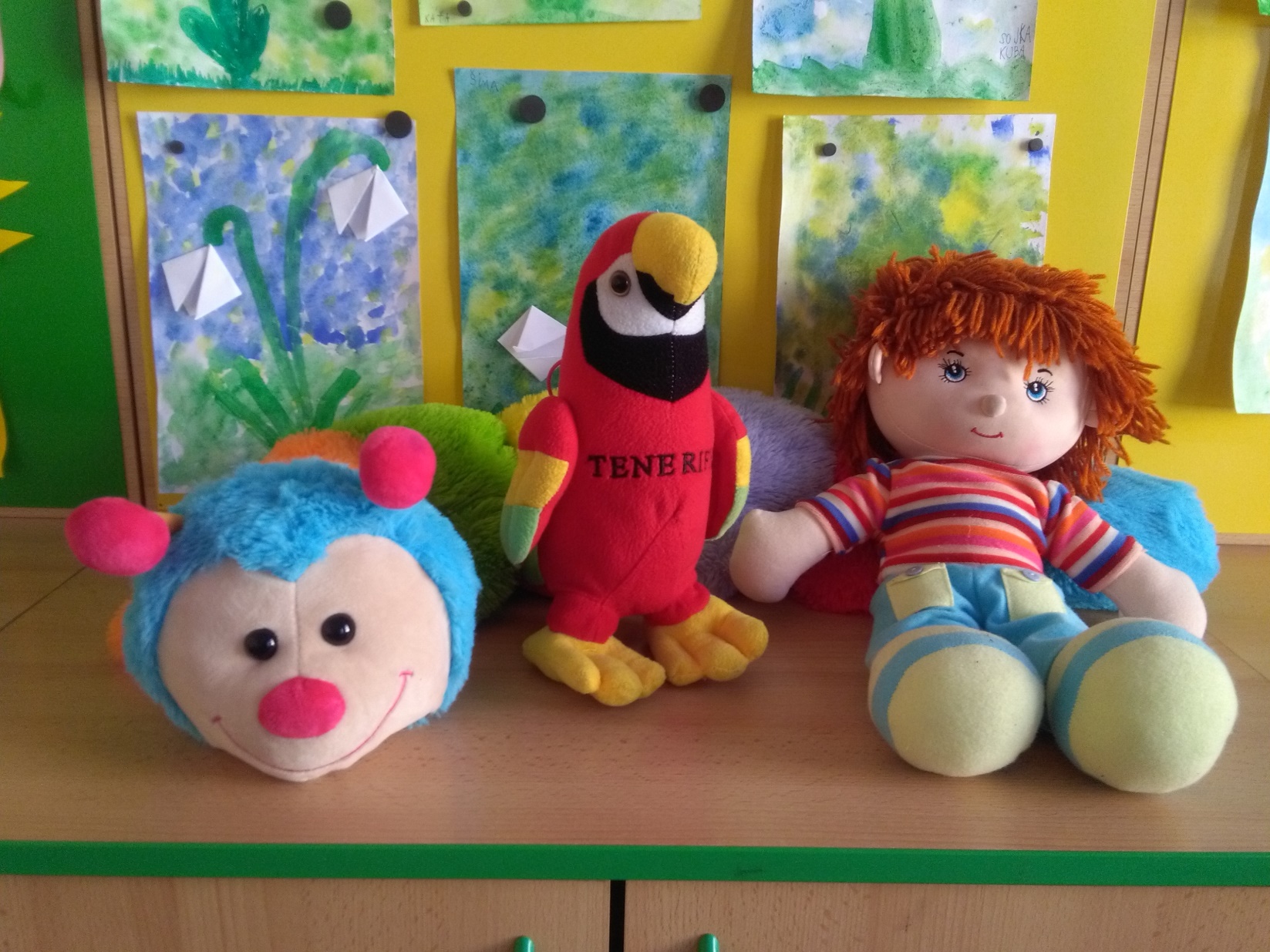 ČESKÝ JAZYK   A  LITERATURABudeme se učit písmenko F, nejprve se můžeš podívat na ABéCéDé s Michalem  - Písmeno Fhttps://www.youtube.com/watch?v=TsX75Ptfk4cHláska a písmena F, f - Slabikář str. 34 – 37 – pracuj tak, jak jsme zvyklíZahraj si hru „Na fotografa“ – Při procházce v přírodě se občas zastav a rozhlédni se. Co by sis na tomhle místě vyfotil a proč? Některou ze svých „fotek“ můžeš nakreslit. Básnička: Fouká, fouká (F. Kábele)      Fouká venku, fouká,                                                           Haf se z boudy kouká.                                                   Fanda volá na Hafa,ať vstane a zahafá. Hafá Haf, že nevstane, až to foukat přestane. Zkuste si zahrát – Kdo z vaší rodiny vydrží nejdéle na 1 nádech říkat slabiku FÍ?                              Kdo dokáže nejdéle zadržet dech?Psaní – Psaní písmene c – Písanka str. 24 - 27ČTENÍZdokonalujeme čtení str. 31 – 33 nebo četba vlastní knížky. Čteme každý den alespoň 15 minut nahlas. Víš, o čem jsi četl/četla?MATEMATIKAZačneme pracovat v nové Matematice (3. díl). Nejprve si celou matematiku prohlédni a podívej se, co nás všechno s Matýskem čeká.Můžeš se vždy podívat na výuková videa, která jsou ke každé stránce matematiky. http://www.matyskova-matematika.cz/matyskova-matematika-3-dil-aktualizovane-vydani/Čísla 11 – 15, koule a kvádr – Pracovní sešit str. 1 - 4Procvičujeme s Matýskem str. 1, 2Můžeš procvičovat sčítání a odčítání do 10 ústně, jen s pomocí kartiček s čísly. Můžeš si vymodelovat kouli a krychli z modelíny. Hra: Kdo z vás postaví nejvyšší komín z kostek (krychlí)? Můžete mi i vyfotit.PRVOUKAZopakuj si, co jsi pozoroval/pozorovala v přírodě a doplň do pracovního sešitu.Téma Jaro – Pracovní sešit str. 45 - 48VÝTVARNÁ VÝCHOVAMůžeš si vyrobit třeba podobnou vázu s kočičkami (nepovinné) a někomu ji darovat pro radost.  (Foto pro inspiraci.) 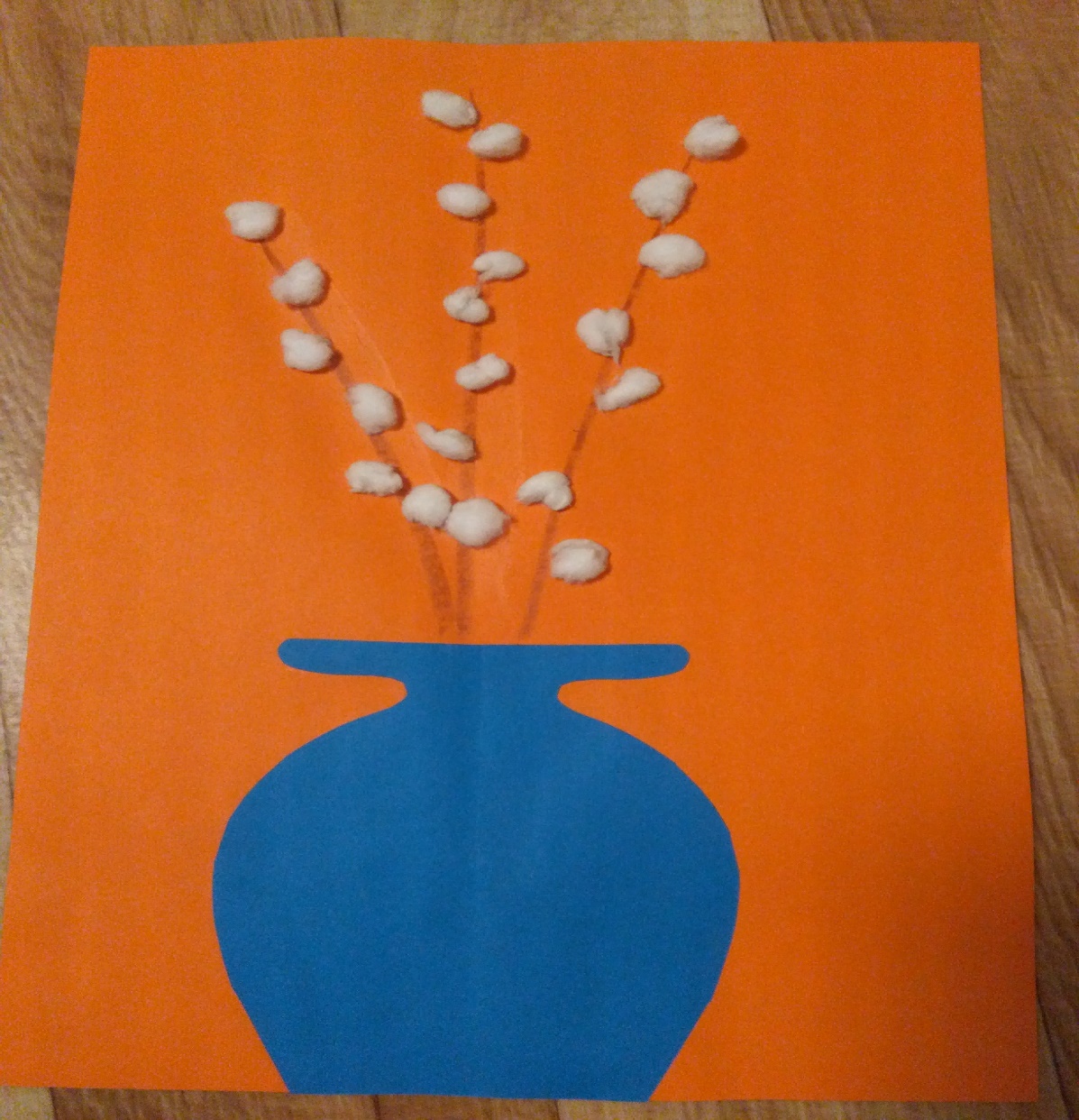 PRACOVNÍ VÝCHOVAPomoz rodičům s něčím v domácnosti. HUDEBNÍ VÝCHOVAZpívej si pro radost písničky, které znáš.TĚLESNÁ  VÝCHOVAKaždý den si můžeš zacvičit s UčíTelkou třeba od 10 hodin na ČT 2.Běž se projít do lesa. Prosím vyfoťte a zašlete mi zpět na mail : erika.kulhava@zsuj.cz tyto úkoly ke kontrole: Slabikář str. 36, 37Písanka str. 26, 27Matematika velká str. 2, 3, 4Matematika malá str. 1, 2Děkuji Vám za spolupráci.Přeji hezké dny s Vašimi dětmi                                                    Erika Kulhavá